Interviews and critical reviews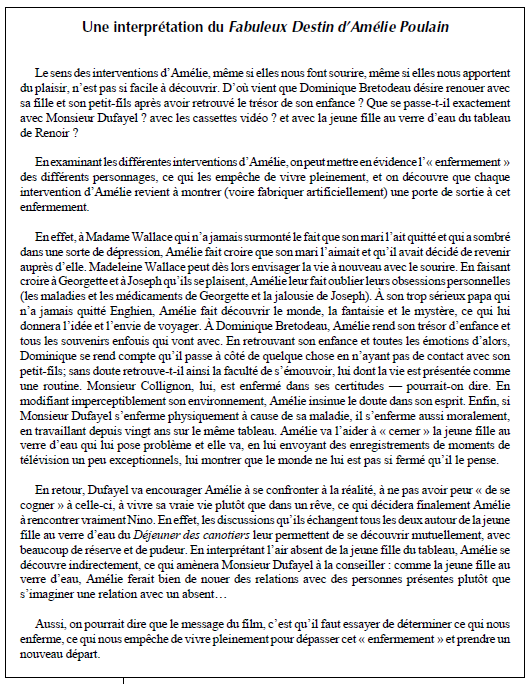 Source : Ecran large sur tableau noir (Centre culturel Les Grignoux)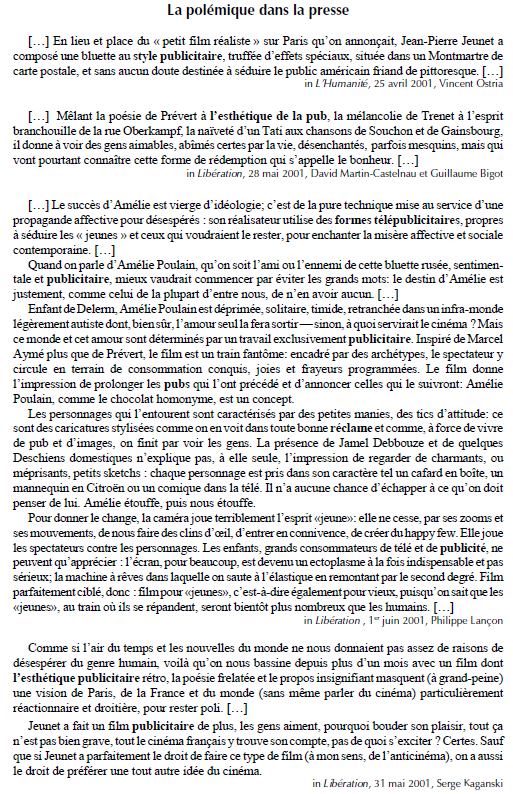 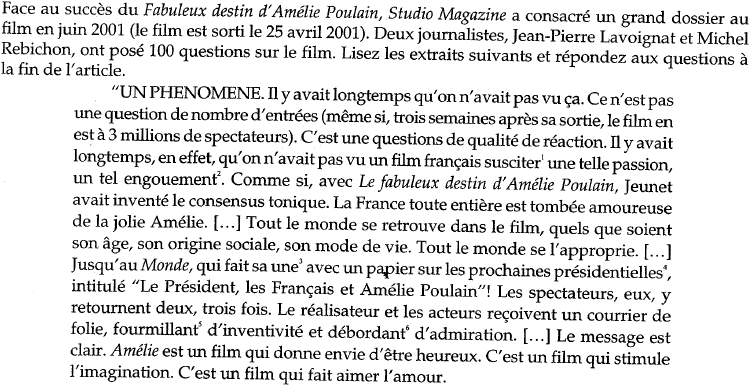 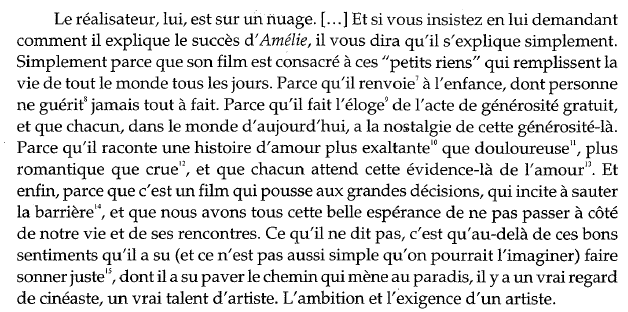 